ソフトをダウンロード出来たら問題にチャレンジしましょう。封筒の印刷まずは長４サイズの茶封筒にサンプルのように印刷する設定で練習します。やり方が分かったところで、下記問題にチャレンジしよう。問題１宛先モードで宛先情報を、差出人モードで差出人情報をそれぞれ入力します。長3号サイズ　文字の向きは横（設定→書式から変更）速達で！宛先…〒327-0317　栃木県佐野市田沼町808-1　　　JOYパソコンスクール田沼校　岡野　聡子先生差出人…〒326-0327　栃木県足利市羽刈町149-1　清水　絵梨問題２角形２号サイズ　宛名のみの印刷郵便番号が不明だったので検索ボタンを使ってね宛先…埼玉県久喜市南栗橋1-2-3-4　田村ビル9階株式会社ＴＡＭＹＵ　代表取締役　田村　俊明様　のし袋、熨斗紙の印刷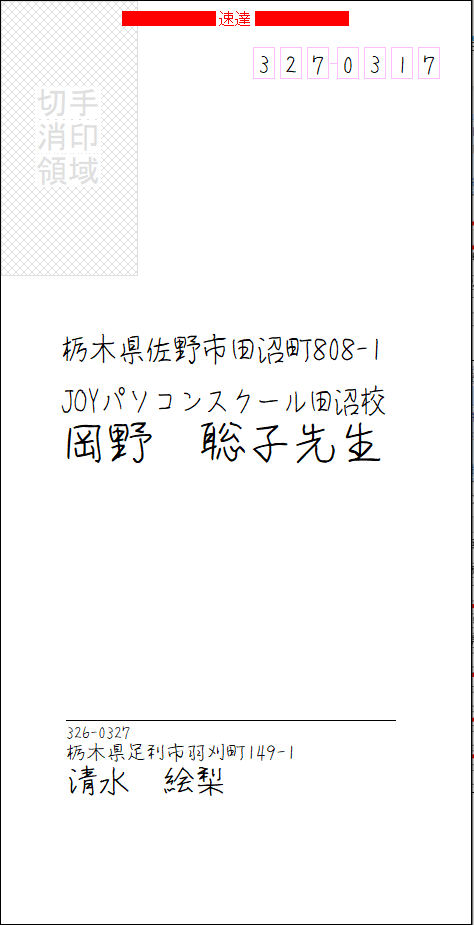 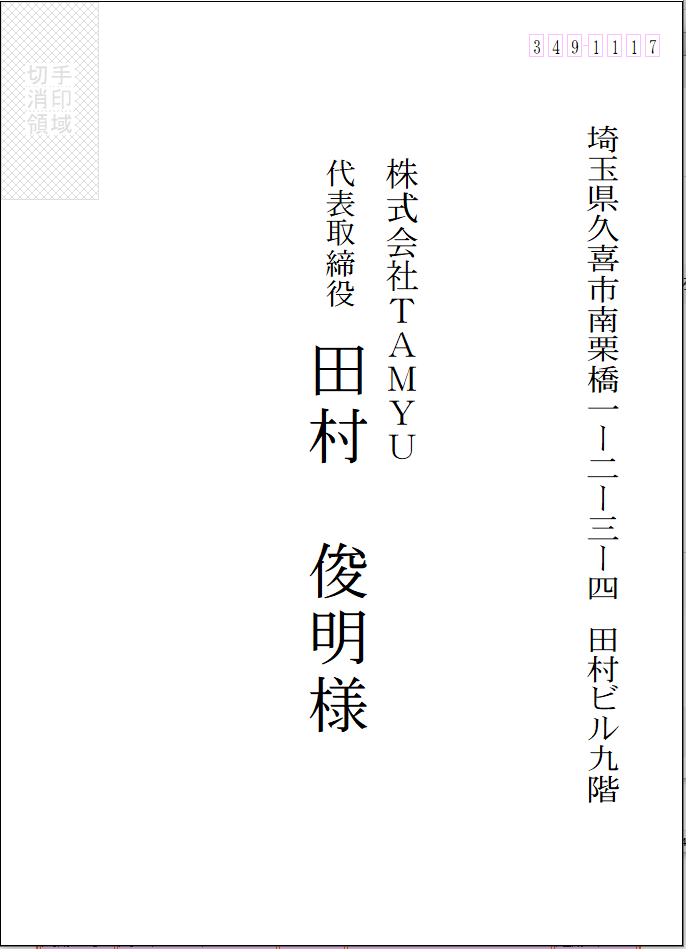 市販ののし袋や市販ののし紙に印刷したい！って時など、とても便利です。早速やり方を練習してみましょう。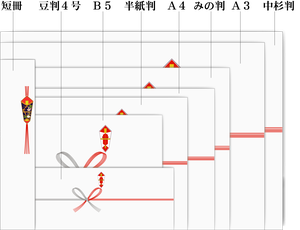 （熨斗紙サイズ参考）のし袋はサイズの規格はないので、通常は、手持ちののし袋の幅と長さを計り設定します。「記憶」ボタンを押すと、その幅と長さが記憶されます。同様にのし袋も設定して印刷できます。やり方が分かったところで、下記問題にチャレンジしよう。問題１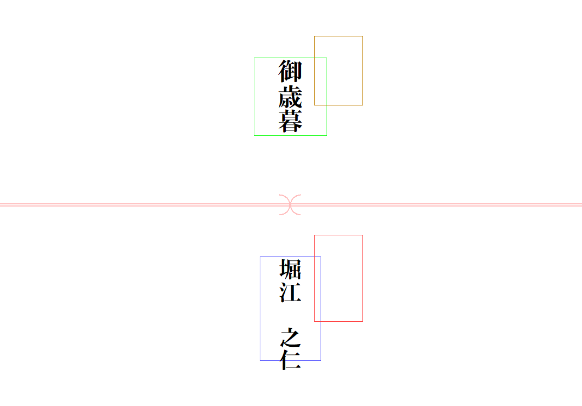 半紙判サイズの熨斗紙を作成し印刷しましょう。表書き…お歳暮名前…あなたのお名前問題2B5判サイズの熨斗紙を作成し印刷しましょう。表書き…開店十周年記念　記念品名前…㈱ミラクル　　　伊藤問題3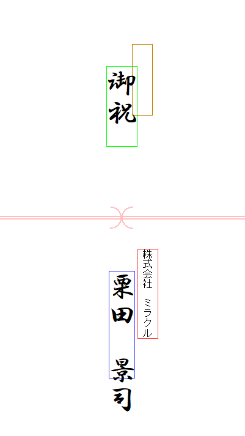 のし袋（幅105　長さ185）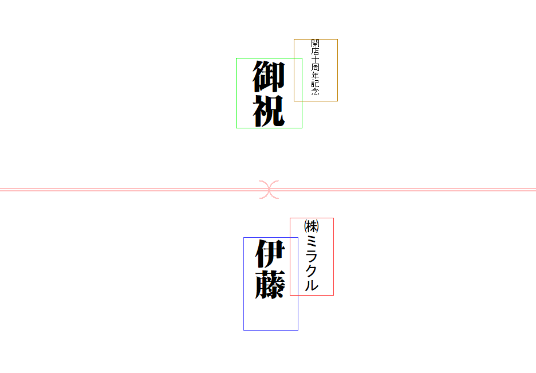 表書き…御祝名前…株式会社　ミラクル　栗田　景司郵便振替用紙の印刷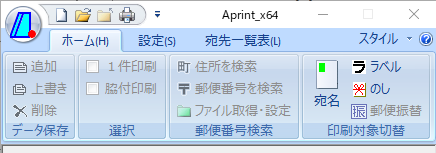 印刷対象を「郵便振替」に変更して、下記のお題を入力してみよう。口座番号　1234567890123金額　\18900加入者名　株式会社 ミラクルご依頼人の郵便番号　3740053おところ　群馬県館林市赤土町116-1おなまえ　山崎　雄樹ご連絡先　0276-55-1571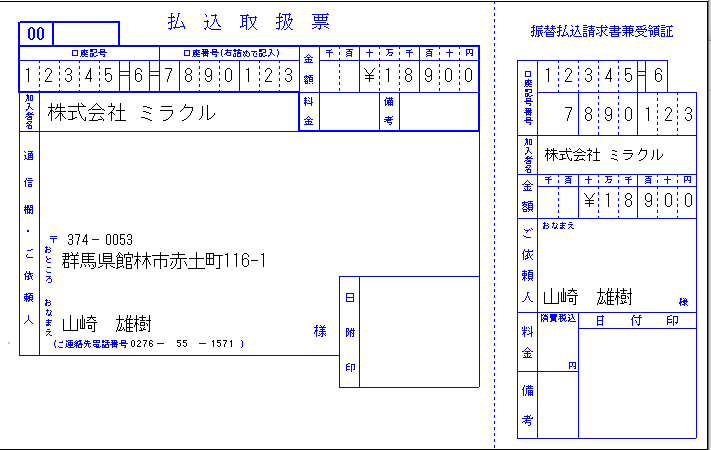 こんな感じになればOKですAprintを起動し、宛名をクリックし、【宛先】にチェック。封筒サイズも選んでね。※差出人だけを印刷したいときは、【差出人】にチェック※宛先と差出人の両方を印刷したいときは、【宛先と差出人同時印刷】にチェック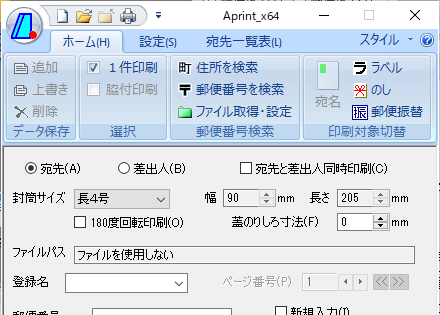 【新規入力】にチェック。②相手先の郵便番号を入力してね。住所を検索ボタンを押すと入力が簡単だよ。③相手先の住所を入力してね。レイアウトを確認しながら調節してみてね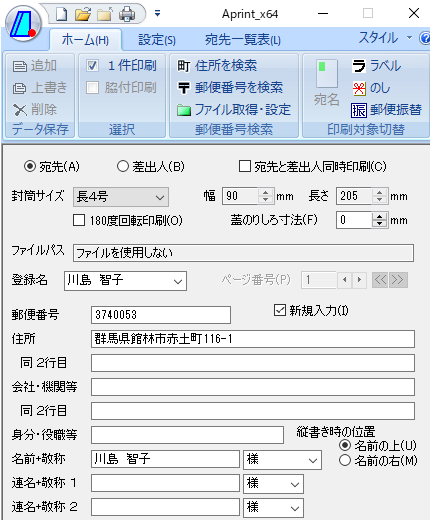 文字のサイズ、書体、色を変えたい時は、設定→行属性設定から変更できます。適用ボタンを押すとプレビューに反映されます。OKで確定しましょう。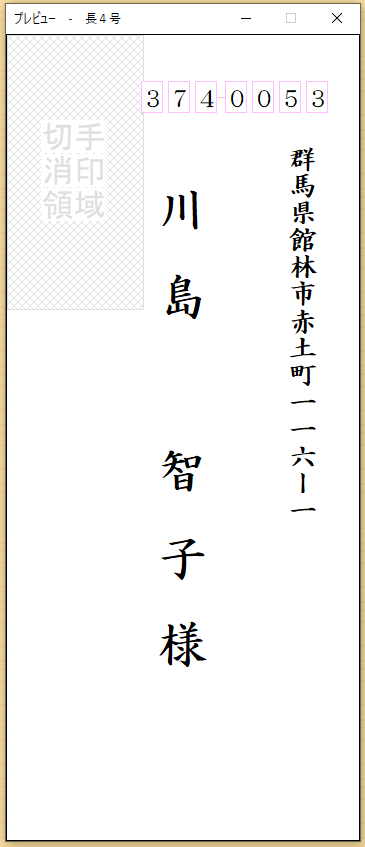 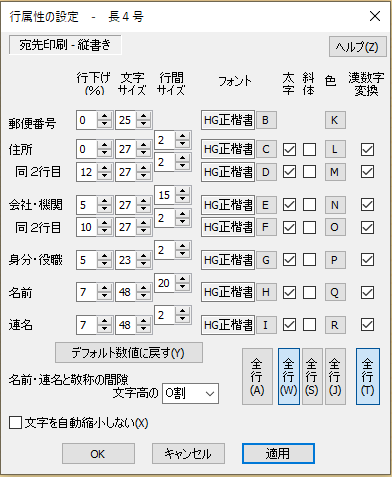 【印刷】をクリックしてね。プリンタの形をしたボタンです。または、→印刷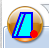 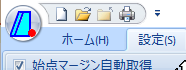 【ＯＫ】をクリックしよう。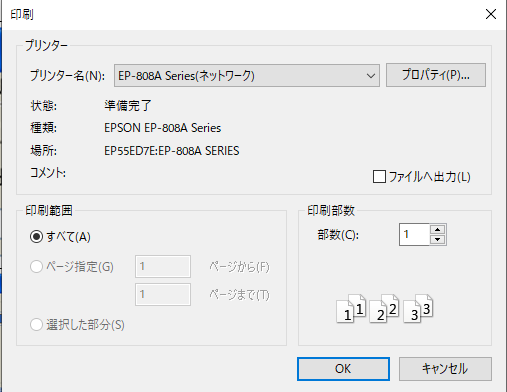 Aprintを起動し、右図のように設定しましょう。今回は練習なのでA4判に指定します。Aprintを起動し、右図のように設定しましょう。今回は練習なのでA4判に指定します。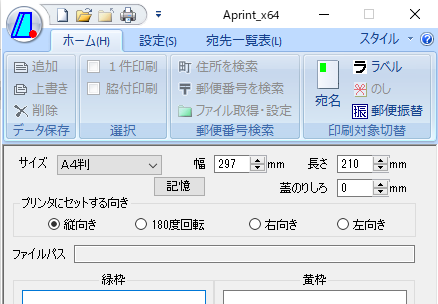 ここでフォントを変更できるよ！好きなフォントに変更してみましょう。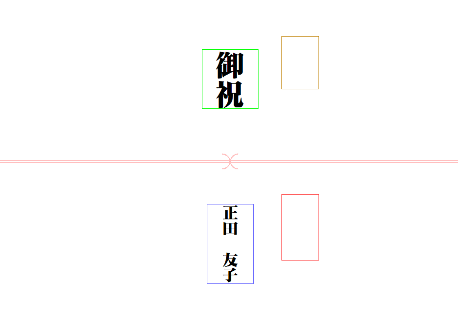 ここでフォントを変更できるよ！好きなフォントに変更してみましょう。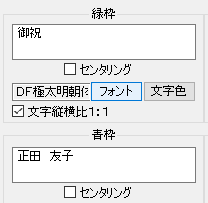 実際に作る場合は、プリンタにセットする向きを決めます。のし袋と同じサイズに切った紙を用意して、試し印刷をしてみましょう。間違いなければ、この設定で印刷します。実際に作る場合は、プリンタにセットする向きを決めます。のし袋と同じサイズに切った紙を用意して、試し印刷をしてみましょう。間違いなければ、この設定で印刷します。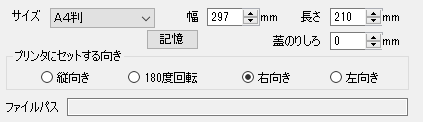 【印刷】をクリックしてね。プリンタの形をしたボタンです。または、→印刷